 The Listing: Whitchurch Novena Prayer & Worship ‘Events’ 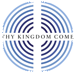 You are warmly invited to join any of these opportunities for prayer together during the 
TKC wave of ecumenical novena prayer. 
Just turn up. All welcome. Thy Kingdom Come. 
Thursday 25th May – Saturday 3rd June Location:‘Event’:Date:ASHE, Holy Trinity & St AndrewASHFORD HILL, St PaulASHMANSWORTH, St JamesBURGHCLERE, Church of the AscensionCRUX EASTON, St Michael & All AngelsDEANE, All SaintsEAST WOODHAY, St MartinECCHINSWELL W SYDMONTON, St LawrenceHEADLEY, St PeterHIGHCLERE, St Michael & All AngelsHURSTBOURNE PRIORS, St AndrewKINGSCLERE, St MaryLAVERSTOKE W FREEFOLK, St MaryLITCHFIELD, St James the LessLONGPARISH, St NicholasNEWTOWN, St Mary the Virgin & St John the BaptistNORTH WALTHAM, St MichaelOVERTON, St MaryST MARY BOURNE, St PeterSTEVENTON, St NicholasTUFTON, St MaryWHITCHURCH, All HallowsWOODCOTT, St JamesWOOLTON HILL, St ThomasCatholic churches....Methodist churches....URC....Baptist church....Evangelical.....